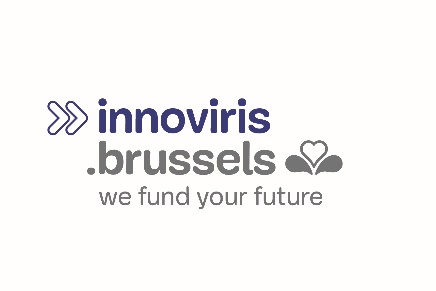 Uiterste indieningsdatum: 4 MAART 2024 om 12 uurVia onderstaand formulier kunt u bij Innoviris een financieringsaanvraag indienen voor een project dat tot doel heeft een onderzoeker naar Brussel te halen om een risicovol onderzoeksproject uit te voeren met een hoog potentieel om een positieve bijdrage te leveren aan de langetermijnontwikkeling van het Gewest.Na ontvangst van uw aanvraag sturen de diensten van Innoviris u binnen 5 dagen na indiening een ontvangstbevestiging. Vervolgens ontvangt de onderzoeker binnen de maand een brief waarin wordt meegedeeld of de aanvraag administratief ontvankelijk is. Het reglement van het programma licht de het tijdschema en de procedure van de behandeling van de aanvragen nader toe (zie hier). Elk ontvankelijk project wordt geëvalueerd door een jury die Innoviris ad hoc zal samenstellen, organiseren en voorzitten. Deze jury bestaat uit onafhankelijke wetenschappelijke juryleden en adviseurs van Innoviris. Elk expert ondertekent een vertrouwelijkheidsovereenkomst en een verklaring omtrent de afwezigheid van belangenconflict alvorens een exemplaar van het project te ontvangen. De evaluatie is gebaseerd op de analyse van de ingediende aanvraag en een interview door de jury. De informatie die in de huidige aanvraag wordt verstrekt, vormt derhalve de basis voor de beoordeling door de jury. Gelieve dit document dan ook nauwkeurig in te vullen.We willen vragen om de instructies in dit document niet uit te wissen, zodat de juryleden de verstrekte informatie kunnen evalueren in functie van de verwachtingen van Innoviris.INDIENING VAN PROJECTENBinnen de administratie van de ontvangende onderzoeksorganisatie is de dienst onderzoekscoördinatie (bestaande uit Knowledge Transfer Officers of tegenhangers; hierna "interface" genoemd) verantwoordelijk voor het tijdig indienen van financieringsaanvragen bij Innoviris. Aanvragen worden ingediend met behulp van het huidige formulier. Alvorens dit formulier in te vullen, is het aangewezen om aandachtig het reglement door te nemen dat beschikbaar is onderaan de pagina gewijd aan het programma Brains for Brussels (hierna “BFB” genoemd).Opgelet, het is aangeraden om zo snel mogelijk contact op te nemen met de betrokken interface. Alleen de interface is verantwoordelijk voor het vastleggen van een interne deadline, aangezien deze dienst instaat voor de interne beoordeling en validering van ingediende projecten. Aanvragen moeten daarom bij de interface worden ingediend vóór de uiterste datum van de oproep van het programma BFB. Aanvragen moeten tussen december 2023 en 12.00 uur op 4 maart 2024 elektronisch worden verzonden door de interface van de ontvangende onderzoeksorganisatie naar Innoviris: funding-request@innoviris.brussels met mpossoz@innoviris.brussels. Projecten die na deze datum worden ingediend, zijn niet ontvankelijk. Deze elektronische aanvragen moeten de volgende elementen bevatten:een .docx-versie van het formulier (zonder handtekeningen of bijlagen)  een .pdf-versie van het formulier (inclusief alle handtekeningen en bijlagen)een .xlsx-versie van het budget (volgens het voorbeeld in het formulier) BESCHERMING VAN PERSOONSGEGEVENS De persoonsgegevens die Innoviris (hierna te noemen “verwerkingsverantwoordelijke”) met dit formulier verzamelt, dienen voor de verwerking van de financieringsaanvraag (bestaande uit een analyse en een evaluatie door Innoviris en een externe jury). Deze verwerking is noodzakelijk, enerzijds, om te voldoen aan een wettelijke verplichting die op de verwerkingsverantwoordelijke rust (namelijk de ordonnantie met niet-economische finaliteit en haar uitvoeringsbesluit) en, anderzijds, voor de vervulling van een taak van algemeen belang of van een taak in het kader van de uitoefening van het openbaar gezag dat aan de verwerkingsverantwoordelijke is opgedragen. Er worden geen gegevens met derden gedeeld zonder voorafgaande toestemming van de betrokkene, tenzij Innoviris hiertoe wettelijk verplicht is. Innoviris stelt alles in het werk om de vertrouwelijkheid en veiligheid van de verwerkte gegevens te garanderen. Deze gegevens worden bewaard voor de termijn die nodig is om de doelstellingen van de verwerking in kwestie te bereiken. Als de betrokkene vragen heeft of zich wil beroepen op artikelen 15 tot en met 22 van de GDPR, dan kan een mail worden gestuurd naar dpo@innoviris.brussels. Meer informatie is beschikbaar op onze website in de rubriek “privacybeleid”.1 SamenvattingsficheNaam van de onderzoeksorganisatie: .....................................................................................................Universiteit, hogeschool, collectief onderzoekscentrum of andere onderzoeksorganisatie met een zetel in het Brussels Hoofdstedelijk Gewest. Deze gastorganisatie, de begunstigde van de subsidie, is de werkgever van de onderzoeker.Wettelijke vertegenwoordiger: (rector of gelijkwaardig indien de organisatie geen universiteit is)	Naam, Voornaam: 	…........................................................	Email: 	…........................................................Ondernemingsnummer: …………………………………Rekeningnummer (IBAN): ………………………………………Naam van de gastfaculteit: ......................................................................................................................Verantwoordelijke: (decaan of gelijkwaardig indien de organisatie geen universiteit is)	Naam, Voornaam: 	…........................................................	Email: 	…........................................................Gelieve deze tabel te kopiëren als er ook een copromotor betrokken is bij het project.De dienst onderzoekscoördinatie (“interface”) coördineert de indiening van financieringsaanvragen bij Innoviris. De financiële dienst van de ontvangende onderzoeksorganisatie is verantwoordelijk voor het indienen van de financiële verslagen bij Innoviris. De financiële verslagen lichten de kosten toe die tijdens het project worden gemaakt. Titel van het project:…...............................................................................................................................................................Acroniem: .............................De volgende elementen moeten allemaal in de samenvatting van het voorkomen (max. 1,5 pag.):Gewestelijke context van het project (voor meer informatie over de uitgagingen van het BHG, zie het Gewestelijk Innovatieplan)Ontwrichtende innovatie van het project (d.w.z. de door het project ontwikkelde theorieën en/of praktijken die breken met de huidige standaarden)Doel van het project (d.w.z. de baten voor het Gewest die voortvloeien uit veranderingen die door de deliverables worden teweeggebracht) en de onderliggende onderzoeksvragenVerwachte valorisatie (d.w.z. een prognose van hoe de op korte termijn te verwachten wetenschappelijke resultaten op middellange termijn veranderingen teweeg zullen brengen die op lange termijn baten zullen opleveren voor het Brussels Hoofdstedelijk Gewest)Opgelet, de informatie in deze samenvatting wordt als niet-vertrouwelijk beschouwd, tenzij de aanvrager uitdrukkelijk de vertrouwelijkheid ervan rechtvaardigt. Bijgevolg staat de aanvrager Innoviris toe de samenvatting te gebruiken in publicaties of andere mededelingen bestemd voor het grote publiek. ......................................................................................................................................................................................................................................................................................................................................................….......................................................................................................................................................................Kernwoorden:..................................................................................................................................................................Toepassingsgebieden en/of -sectoren:Opgelet, het project moet een bevoegdheid van het Brussels Hoofdstedelijk Gewest aangaan....................................................................................................................................................................De BFB-projecten ingediend in 2024 gaan van start tussen 1 oktober en 1 december 2024.Opstart van het project: dd/mm/jjjjKunnen het thema en/of de activiteiten van het project leiden tot discriminatie van de direct of indirect betrokkenen m.b.t. geslacht, etnische en culturele afkomst, seksuele geaardheid, genderidentiteit en -expressie, of sociale afkomst en situatie?Zo ja,Over welk type discriminatie gaat het in dit project?Wat zou de omvang van de impact zijn? Hoe is hiermee rekening gehouden bij het opzetten van het project?Hoe zullen deze aspecten tijdens het project worden nagekeken?….....................................................................................................................................................................................….............................................................................................................................................................................…....................................................................................................................................................................................... Voorstelling van het team en de omkadering(max. 2 pag.) Motivatie van de onderzoekerLeg uit wat de onderzoeker motiveert om dit project uit te voeren in dienst van het Brussels Hoofdstedelijk Gewest.…................................................................................................................................................................ Ervaring van de onderzoeker 2.1.2.1. ParcoursGeef details over de situatie van de onderzoeker tijdens de laatste drie jaar die overeenstemmen met de criteria van het programma, d.w.z. : De onderzoeker was betrokken bij academisch onderzoek in het buitenland gedurende ten minste de laatste twee jaar, te rekenen vanaf de startdatum van het project OF was betrokken bij industrieel onderzoek, experimentele ontwikkeling of innovatie in een Belgisch of buitenlands bedrijf gedurende ten minste twee van de laatste drie jaar.Beschrijf de ervaring van de onderzoeker met betrekking tot dit project. Leg uit waarom de kandidaat in staat is het werkprogramma van het project uit te voeren.…................................................................................................................................................................2.1.2.2. OnderzoekservaringBeschrijf de ervaring van de onderzoeker die relevant is voor dit project. Leg uit hoe de aanvrager competent is om het werkprogramma van het project uit te voeren.…................................................................................................................................................................Te leveren bijlage:CV (max. 2 pag.) van de onderzoeker, met de volgende informatie:Academische opleiding (diploma’s): vermeld telkens de academische instelling en de begin- en einddatum.Werkervaring: vermeld telkens de werkgever en de begin- en einddatum. Leadership  Management van hooggekwalificeerd personeel, studenten, postdocs, enz.Beheer of coördinatie van evenementen, projecten, infrastructuur, enz.VerwezenlijkingenFinanciering (bijv. beurzen/ leerstoelen/ onderzoekscontracten)Brevetten; prijzen; onderscheidingen Academische kennisoverdracht (5 meest recente publicaties die relevant zijn voor het project)Niet-academische kennisoverdracht (bv. podcast, project in Technopolis, enz.) Andere expertise en bijdragen die relevant zijn voor het project  (max. 1 pag.; deze tabel hoort ook door de mogelijke copromotor te worden ingevuld) Activiteiten van de onderzoekseenheidBeschrijf de onderzoeksinteresses van de onderzoekseenheid en -team dat de kandidaat zal vervoegen.…................................................................................................................................................................ Ervaring van de promotor Beschrijf de ervaring van de promotor met betrekking tot dit project.…................................................................................................................................................................ Motivatie van de promotorMotiveer de interesse van de promotor in het project en waarom de promotor de onderzoeker wil omkaderen.….......................................................................................................................................................................Te leveren bijlage:CV (max. 2 pag.) van de promotor, met de volgende informatie:Academische opleiding (diploma’s): vermeld telkens de academische instelling en de begin- en einddatum.Werkervaring: vermeld telkens de werkgever en de begin- en einddatum. Leadership (promotor)Management van hooggekwalificeerd personeel, studenten, postdocs, enz.Beheer of coördinatie van evenementen, projecten, infrastructuur, enz.Verwezenlijkingen (onderzoekseenheid)Financiering (recent toegekend aan de onderzoekseenheid; bijv. beurzen/ leerstoelen/ onderzoekscontracten)Brevetten; prijzen; onderscheidingen (recent toegekend aan de onderzoekseenheid)Academische kennisoverdracht (10 meest recente publicaties van de onderzoekseenheid die relevant zijn voor het project)Niet-academische kennisoverdracht van de onderzoekseenheid (bv. podcast, project in Technopolis, enz.) Andere expertise en bijdragen van de onderzoekseenheid die relevant zijn voor het project   Voorstelling van het project(max. 12 pag.) Gewestelijke contextGewestelijke context van het project (voor meer informatie over de uitgagingen van het BHG, zie het Gewestelijk Innovatieplan)3.1.2 Projectdoelstellingen en state-of-the-artBeschrijf State-of-the-art binnen het desbetreffende onderzoeksgebiedOntwrichtende innovatie van het project (d.w.z. de door het project ontwikkelde theorieën en/of praktijken die breken met de huidige standaarden)Doelstellingen van het project (d.w.z. de baten voor het Gewest die voortvloeien uit veranderingen die door de deliverables worden teweeggebracht) en de onderliggende onderzoeksvragen.....................................................................................................................................................................................................................................................................................................................................................................................................................................................................................................................................................................................................................................................................................................Gelieve bovenstaande informatie in het volgende kader samen te vatten:Beschrijf het werkprogramma voor de totale duur van het project (36 maanden). Dit deel is één van de essentiële elementen van het document en moet correct en nauwkeurig zijn opgesteld.Geef een inleidende paragraaf waarin de structuur van het werkprogramma en het verband tussen de work packages worden beschreven.De work packages moeten de volgende informatie bevatten:WP X: TitelTe leveren bijlage:(Gantt)-diagram dat de planning van het voorgestelde programma beschrijft  Valorisatie van de resultaten(3 pages max)Beschrijf de perspectieven op valorisatie van de onderzoeksresultaten in het Brussels Hoofdstedelijk Gewest. Dit deel is een essentieel onderdeel van het document: het moet correct en nauwkeurig worden uitgeschreven.Het valorisatietraject van het project vertoont de volgende logica: Op korte termijn (d.w.z. vanaf jaar 1) zal het project voornamelijk wetenschappelijke deliverables (“outputs”) opleveren. De veranderingen ("outcomes") die deze deliverables op middellange termijn (d.w.z. vanaf jaar 4) zullen teweegbrengen, zullen zowel academisch als maatschappelijk van aard zijn (d.w.z. ze zullen zowel binnen als buiten de academische wereld worden verwezenlijkt). Zij zullen de wetenschappelijke resultaten van het project toepassen op het betrokken veld. De baten ("impacts") op lange termijn zullen resulteren uit alle veranderingen die m.b.v. de deliverables zijn veroorzaakt. Ze zullen van ecologische, sociale, politieke en/of economische aard zijn (d.w.z. ze zullen buiten de academische wereld worden verwezenlijkt) en een positieve bijdrage leveren aan de ontwikkeling van het Brussels Hoofdstedelijk Gewest.Opgelet, het valorisatietraject wordt pas verwacht vast te staan op het moment van de indiening van de hernieuwingsaanvraag (in maand 30). In de huidige aanvraag moet worden aangetoond dat het project holistisch is en dat de eerste drie jaar van het project anticiperen op en de basis leggen voor de valorisatie van de resultaten van het project vanaf het vierde jaar.................................................................................................................................................................................................................................................................................................................................................Gelieve de bovenstaande informatie in het volgende kader samen te vatten: Budget van het projectGeef het gedetailleerde budget aan per jaar voor de hele duur van het project (maximum 3 jaar).Te leveren bijlage:Budget voor 3 jaar in .xlsx (template beschikbaar hier) EngagementsverklaringGelieve een verklaring toe te voegen waarin de onderzoeksorganisatie zich ertoe verbindt de termijn van het BFB-project van de onderzoeker af te stemmen op de interne procedures die leiden tot het openen van een stabiel mandaat binnen de organisatie. In geval van een gunstige evaluatie van de onderzoeker volgens het reglement van de organisatie (andere dan Innoviris) die het mandaat zou financieren, zal dit mandaat worden aangeboden aan de onderzoeker, uiterlijk aan het einde van het derde jaar van het project.De autoriteiten van de ontvangende onderzoeksorganisatie zijn 1) de rector (of gelijkwaardig indien de organisatie geen universiteit is) en 2) de decaan van de betrokken faculteit (of gelijkwaardig indien de organisatie geen universiteit is).De autoriteiten van de ontvangende onderzoeksorganisatie moeten uitdrukkelijk hun belang bevestigen (1) bij de ontwikkeling door de onderzoeker van de nieuwe onderzoekslijnen in kwestie en (2) bij de verankering van de onderzoeker binnen hun organisatie.Te leveren bijlage:Engagementsverklaring ondertekend door de autoriteiten van de ontvangende onderzoeksorganisatie  Lijst van experten voor de evaluatie Elk ontvankelijk project wordt geëvalueerd door een jury die Innoviris ad hoc zal samenstellen, organiseren en voorzitten. Deze jury bestaat uit onafhankelijke wetenschappelijke juryleden (“externe jury”) en adviseurs van Innoviris ("interne jury").  De onderzoeker en de promotor krijgen de mogelijkheid om experten van de problematiek in kwestie aan Innoviris voor te stellen of Innoviris te informeren over mogelijke belangenconflicten met bepaalde experten, in België en in het buitenland.Opgelet, de voorgestelde specialisten mogen niet hebben samengewerkt met de onderzoeker in de voorbije 5 jaar. Innoviris is vrij om te beslissen om de betrokkenen al dan niet te contacteren. Zij worden niet op de hoogte gebracht van het feit dat de aanvrager ze heeft aan- of afgeraden.  HandtekeningenDe onderzoeker die verantwoordelijk is voor het project:verklaart op de hoogte te zijn van het reglement van het programma Brains for Brussels en verbindt zich ertoe dit na te leven,verklaart kennis te hebben genomen van de boekhoudkundige richtlijnen van het programma Brains for Brussels en verbindt zich ertoe deze na te leven,verbindt zich ertoe alles in het werk te stellen om het programma naar behoren uit te voeren,verklaart dat alle informatie in dit formulier (bijlagen inbegrepen) volledig en correct is.Naam: ..........................................................	Datum: ...................................................Handtekening:Gelieve deze sectie te kopiëren als er ook een copromotor betrokken is bij het project.De promotor van het project:verklaart op de hoogte te zijn van het reglement van het programma Brains for Brussels en verbindt zich ertoe dit na te leven,verklaart kennis te hebben genomen van de boekhoudkundige richtlijnen van het programma Brains for Brussels en verbindt zich ertoe deze na te leven,verbindt zich ertoe zich ertoe nodige omstandigheden te voorzien voor de goede uitvoering van het programma,verklaart dat alle informatie in dit formulier (bijlagen inbegrepen) volledig en correct is.Naam: ..........................................................	Datum: ...................................................Handtekening:De autoriteiten van de onderzoeksorganisatie, vertegenwoordigd door: …………………………………………………………………………………………………………(rector of tegenhanger)en…………………………………………………………………………………………………………(decaan of tegenhanger)verklaren op de hoogte te zijn van het reglement van het programma Brains for Brussels en verbindt zich ertoe dit na te leven,verbinden zich ertoe nodige omstandigheden te voorzien voor de goede uitvoering van het programma,verklaren dat alle informatie in dit formulier (bijlagen inbegrepen) volledig en correct is.Naam: ..........................................................	Datum: ...................................................Handtekening:Naam: ..........................................................	Datum: ...................................................Handtekening: Overzicht van de te leveren bijlagenCV van de onderzoeker (max. 2 pagina’s);CV van promotor (en eventuele copromotor) – max. 2 pagina’s;Gantt-diagram dat de planning van het voorgestelde werkprogramma beschrijft;budget in .xlsx (template beschikbaar hier);engagementsverklaring ondertekend door de autoriteiten van de onderzoeksorganisatie;indien van toepassing, een bijlage waarin wordt uitgelegd hoe deze nieuwe versie van het project de tekortkomingen aanpakt vaneen eerder ingediend project..BRAINS FOR BRUSSELS 2024FINANCIERINGSAANVRAAGTitel van het project…Acroniem…Ontvangende onderzoeksorganisatie…Onderzoeker…Promotor …Startdatum van het projectdd/mm/jjjjGevraagde subsidievoor 3 jaar€ …  BEGUNSTIGDE (ONDERZOEKSORGANISATIE) ONDERZOEKER Naam, Voornaam:	......................................................................................................................Nationaliteit:	......................................................................................................................Geboorteplaats en -datum:	......................................................................................................................Adres (domicilie) :	Straat:..................................................... Nummer/Bus: ..............................	Postcode: ............. Stad: .................. Land: ........................................Telefoon:	..........................................	Email:	....................................................................................................................Universitaire diploma(’s):	.....................................................................................................................Huidige functie:	..................................................................................................................Huidige werkgever (+ land):	.................................................................................................................. LOKALE PROMOTOR Naam, Voornaam:	.......................................................................................................................Functie:	.......................................................................................................................Universiteit:	.......................................................................................................................Onderzoekseenheid:	.......................................................................................................................Beroepsadres:	Straat: ..................................................... Nummer/Bus: ............................	Postcode: .............. Stad: ................... Land: .........................................Telefoon:	..............................................	Email:	.......................................................................................................................Onderzoeksdomein:	....................................................................................................................... CONTACTPERSOON INTERFACENaam, Voornaam:	..................................................................................................................................Functie:	..................................................................................................................................Telefoon:	..................................................................................................................................Email:	.................................................................................................................................. CONTACTPERSOON FINANCIËLE DIENSTNaam, Voornaam:	..................................................................................................................................Functie:	..................................................................................................................................Telefoon:	..................................................................................................................................Email:	.................................................................................................................................. TITEL VAN HET PROJECT SAMENVATTING VAN HET PROJECT STARTDATUM GELIJKE KANSEN PROFIEL VAN DE ONDERZOEKER PROFIEL VAN DE PROMOTOR EN DE ONDERZOEKSEENHEID  CONTEXT, STATE-OF-THE-ART EN DOELSTELLINGEN VAN HET PROJECTOut-of-the-box onderzoek…Doelstellingen……Onderliggende onderzoeksvragen……Belangrijkste innovaties …… PROGRAMMA VAN HET PROJECTVTEAantal maanden uitgetrokken voor dit WPDuurXX maanden (tussen XX/XX/XXXX en XX/XX/XXXX) DoelstellingKorte beschrijving van de doelstelling van het work packageTaken Korte toelichting over de wijze waarop de taak moet worden uitgevoerd en in hoeverre bestaande en/of te ontwikkelen methoden/ instrumenten/ technieken/ software/ enz. moeten worden gebruikt. DeliverablesZichtbare resultaten die worden verwacht aan het eind van het work packageRisicoanalyseDe specifieke risico's in verband met de uitvoering van de taken van het work packageHoe worden ze vermeden? Wat is het plan B voor zeer hoge risico's?Opvolgings-indicatorenKwantitatieve of kwalitatieve criteria voor de evaluatie van de uitvoering van het work package VALORISATIETRAJECTOut-of-the-box onderzoek…OnderwerpenOutputs (jaren 1-…)Artikels, seminars, conferenties, oprichting van een onderzoekscentrum, enz.Outcomes (jaren 4-…) Praktisch gebruikvan de wetenschappelijke resultaten van het project in het Brussels Hoofdstedelijk Gewest. Impacts (lange termijn)Ecologisch (bv. verbetering van de bodemkwaliteit in het BHG dankzij de veranderingen veroorzaakt door het BFB-project)Sociaal (bv. verandering in de houding van lokale gemeenschappen t.o.v. de out-of-the-box thematiek dankzij de veranderingen veroorzaakt door het BFB-project)Politiek (bv. aanpassing van de huidige gewestelijke decreten inzake de out-of-the-box thematiek dankzij de veranderingen veroorzaakt door het BFB-project)Economisch (bv. ontstaan van een lokale waardeketen dankzij de veranderingen veroorzaakt door het BFB-project) BUDGET VAN DE ONDERZOEKSORGANISATIEToegelaten kosten (zie de boekhoudkundige richtlijnen voor meer informatie)Personeelskosten  De kosten die verbonden zijn aan het salaris van de onderzoeker (+ eventuele doctorandi en/of postdocs). Exploitatiekosten  De lopende, toegelaten uitgaven die op directe wijze verbonden zijn aan de uitvoering van het project binnen de onderzoeksorganisatie. Kosten voor onderaannemer  Kosten van contractueel onderzoek, kennis en octrooien die op zakelijke basis bij externe bronnen zijn aangekocht of waarvoor een licentie is verleend, alsmede kosten van advisering en gelijkwaardige diensten die uitsluitend ten behoeve van het project worden gebruikt.Kosten van apparatuur en uitrusting  De afschrijvingskosten van de uitrusting en apparatuur die worden gebruikt in het kader van het project, waarvan de waarde hoger ligt dan € 999, en volgens de waarderingsregels van de onderneming	Bijkomende exploitatiekosten  Een forfaitair bedrag van 5% van het totale bedrag van de personeelskosten en andere exploitatiekosten.Algemene kosten  Een forfaitair bedrag dat overeenstemt met 10% van de exploitatiekosten en van de personeelskosten dat betrekking heeft op de bijkomende algemene kosten die de uitvoering van het project indirect ondersteunen. Toegelaten kosten (zie de boekhoudkundige richtlijnen voor meer informatie)Personeelskosten  De kosten die verbonden zijn aan het salaris van de onderzoeker (+ eventuele doctorandi en/of postdocs). Exploitatiekosten  De lopende, toegelaten uitgaven die op directe wijze verbonden zijn aan de uitvoering van het project binnen de onderzoeksorganisatie. Kosten voor onderaannemer  Kosten van contractueel onderzoek, kennis en octrooien die op zakelijke basis bij externe bronnen zijn aangekocht of waarvoor een licentie is verleend, alsmede kosten van advisering en gelijkwaardige diensten die uitsluitend ten behoeve van het project worden gebruikt.Kosten van apparatuur en uitrusting  De afschrijvingskosten van de uitrusting en apparatuur die worden gebruikt in het kader van het project, waarvan de waarde hoger ligt dan € 999, en volgens de waarderingsregels van de onderneming	Bijkomende exploitatiekosten  Een forfaitair bedrag van 5% van het totale bedrag van de personeelskosten en andere exploitatiekosten.Algemene kosten  Een forfaitair bedrag dat overeenstemt met 10% van de exploitatiekosten en van de personeelskosten dat betrekking heeft op de bijkomende algemene kosten die de uitvoering van het project indirect ondersteunen. Toegelaten kosten (zie de boekhoudkundige richtlijnen voor meer informatie)Personeelskosten  De kosten die verbonden zijn aan het salaris van de onderzoeker (+ eventuele doctorandi en/of postdocs). Exploitatiekosten  De lopende, toegelaten uitgaven die op directe wijze verbonden zijn aan de uitvoering van het project binnen de onderzoeksorganisatie. Kosten voor onderaannemer  Kosten van contractueel onderzoek, kennis en octrooien die op zakelijke basis bij externe bronnen zijn aangekocht of waarvoor een licentie is verleend, alsmede kosten van advisering en gelijkwaardige diensten die uitsluitend ten behoeve van het project worden gebruikt.Kosten van apparatuur en uitrusting  De afschrijvingskosten van de uitrusting en apparatuur die worden gebruikt in het kader van het project, waarvan de waarde hoger ligt dan € 999, en volgens de waarderingsregels van de onderneming	Bijkomende exploitatiekosten  Een forfaitair bedrag van 5% van het totale bedrag van de personeelskosten en andere exploitatiekosten.Algemene kosten  Een forfaitair bedrag dat overeenstemt met 10% van de exploitatiekosten en van de personeelskosten dat betrekking heeft op de bijkomende algemene kosten die de uitvoering van het project indirect ondersteunen. Toegelaten kosten (zie de boekhoudkundige richtlijnen voor meer informatie)Personeelskosten  De kosten die verbonden zijn aan het salaris van de onderzoeker (+ eventuele doctorandi en/of postdocs). Exploitatiekosten  De lopende, toegelaten uitgaven die op directe wijze verbonden zijn aan de uitvoering van het project binnen de onderzoeksorganisatie. Kosten voor onderaannemer  Kosten van contractueel onderzoek, kennis en octrooien die op zakelijke basis bij externe bronnen zijn aangekocht of waarvoor een licentie is verleend, alsmede kosten van advisering en gelijkwaardige diensten die uitsluitend ten behoeve van het project worden gebruikt.Kosten van apparatuur en uitrusting  De afschrijvingskosten van de uitrusting en apparatuur die worden gebruikt in het kader van het project, waarvan de waarde hoger ligt dan € 999, en volgens de waarderingsregels van de onderneming	Bijkomende exploitatiekosten  Een forfaitair bedrag van 5% van het totale bedrag van de personeelskosten en andere exploitatiekosten.Algemene kosten  Een forfaitair bedrag dat overeenstemt met 10% van de exploitatiekosten en van de personeelskosten dat betrekking heeft op de bijkomende algemene kosten die de uitvoering van het project indirect ondersteunen. Toegelaten kosten (zie de boekhoudkundige richtlijnen voor meer informatie)Personeelskosten  De kosten die verbonden zijn aan het salaris van de onderzoeker (+ eventuele doctorandi en/of postdocs). Exploitatiekosten  De lopende, toegelaten uitgaven die op directe wijze verbonden zijn aan de uitvoering van het project binnen de onderzoeksorganisatie. Kosten voor onderaannemer  Kosten van contractueel onderzoek, kennis en octrooien die op zakelijke basis bij externe bronnen zijn aangekocht of waarvoor een licentie is verleend, alsmede kosten van advisering en gelijkwaardige diensten die uitsluitend ten behoeve van het project worden gebruikt.Kosten van apparatuur en uitrusting  De afschrijvingskosten van de uitrusting en apparatuur die worden gebruikt in het kader van het project, waarvan de waarde hoger ligt dan € 999, en volgens de waarderingsregels van de onderneming	Bijkomende exploitatiekosten  Een forfaitair bedrag van 5% van het totale bedrag van de personeelskosten en andere exploitatiekosten.Algemene kosten  Een forfaitair bedrag dat overeenstemt met 10% van de exploitatiekosten en van de personeelskosten dat betrekking heeft op de bijkomende algemene kosten die de uitvoering van het project indirect ondersteunen. Toegelaten kosten (zie de boekhoudkundige richtlijnen voor meer informatie)Personeelskosten  De kosten die verbonden zijn aan het salaris van de onderzoeker (+ eventuele doctorandi en/of postdocs). Exploitatiekosten  De lopende, toegelaten uitgaven die op directe wijze verbonden zijn aan de uitvoering van het project binnen de onderzoeksorganisatie. Kosten voor onderaannemer  Kosten van contractueel onderzoek, kennis en octrooien die op zakelijke basis bij externe bronnen zijn aangekocht of waarvoor een licentie is verleend, alsmede kosten van advisering en gelijkwaardige diensten die uitsluitend ten behoeve van het project worden gebruikt.Kosten van apparatuur en uitrusting  De afschrijvingskosten van de uitrusting en apparatuur die worden gebruikt in het kader van het project, waarvan de waarde hoger ligt dan € 999, en volgens de waarderingsregels van de onderneming	Bijkomende exploitatiekosten  Een forfaitair bedrag van 5% van het totale bedrag van de personeelskosten en andere exploitatiekosten.Algemene kosten  Een forfaitair bedrag dat overeenstemt met 10% van de exploitatiekosten en van de personeelskosten dat betrekking heeft op de bijkomende algemene kosten die de uitvoering van het project indirect ondersteunen. Toegelaten kosten (zie de boekhoudkundige richtlijnen voor meer informatie)Personeelskosten  De kosten die verbonden zijn aan het salaris van de onderzoeker (+ eventuele doctorandi en/of postdocs). Exploitatiekosten  De lopende, toegelaten uitgaven die op directe wijze verbonden zijn aan de uitvoering van het project binnen de onderzoeksorganisatie. Kosten voor onderaannemer  Kosten van contractueel onderzoek, kennis en octrooien die op zakelijke basis bij externe bronnen zijn aangekocht of waarvoor een licentie is verleend, alsmede kosten van advisering en gelijkwaardige diensten die uitsluitend ten behoeve van het project worden gebruikt.Kosten van apparatuur en uitrusting  De afschrijvingskosten van de uitrusting en apparatuur die worden gebruikt in het kader van het project, waarvan de waarde hoger ligt dan € 999, en volgens de waarderingsregels van de onderneming	Bijkomende exploitatiekosten  Een forfaitair bedrag van 5% van het totale bedrag van de personeelskosten en andere exploitatiekosten.Algemene kosten  Een forfaitair bedrag dat overeenstemt met 10% van de exploitatiekosten en van de personeelskosten dat betrekking heeft op de bijkomende algemene kosten die de uitvoering van het project indirect ondersteunen. Toegelaten kosten (zie de boekhoudkundige richtlijnen voor meer informatie)Personeelskosten  De kosten die verbonden zijn aan het salaris van de onderzoeker (+ eventuele doctorandi en/of postdocs). Exploitatiekosten  De lopende, toegelaten uitgaven die op directe wijze verbonden zijn aan de uitvoering van het project binnen de onderzoeksorganisatie. Kosten voor onderaannemer  Kosten van contractueel onderzoek, kennis en octrooien die op zakelijke basis bij externe bronnen zijn aangekocht of waarvoor een licentie is verleend, alsmede kosten van advisering en gelijkwaardige diensten die uitsluitend ten behoeve van het project worden gebruikt.Kosten van apparatuur en uitrusting  De afschrijvingskosten van de uitrusting en apparatuur die worden gebruikt in het kader van het project, waarvan de waarde hoger ligt dan € 999, en volgens de waarderingsregels van de onderneming	Bijkomende exploitatiekosten  Een forfaitair bedrag van 5% van het totale bedrag van de personeelskosten en andere exploitatiekosten.Algemene kosten  Een forfaitair bedrag dat overeenstemt met 10% van de exploitatiekosten en van de personeelskosten dat betrekking heeft op de bijkomende algemene kosten die de uitvoering van het project indirect ondersteunen. Jaar 1Jaar 2Jaar 3PersoneelskostenPersoneelskostenPersoneelskostenPersoneelskosten0 €0 €0 €NaamFunctieFunctieAanstelling (%)€€€Exploitatiekosten Exploitatiekosten Exploitatiekosten Exploitatiekosten 0 €0 €0 €DetailKost eenheidEenheden€€€Kosten voor onderaannemerKosten voor onderaannemerKosten voor onderaannemerKosten voor onderaannemer0 €0 €0 €DetailKost eenheidEenheden€€€Kosten van apparatuur en uitrusting (afschrijven op 36 of 60 maanden)Kosten van apparatuur en uitrusting (afschrijven op 36 of 60 maanden)Kosten van apparatuur en uitrusting (afschrijven op 36 of 60 maanden)Kosten van apparatuur en uitrusting (afschrijven op 36 of 60 maanden)0 €0 €0 €DetailKost eenheidEenheden€€€Bijkomende exploitatiekostenBijkomende exploitatiekostenBijkomende exploitatiekostenBijkomende exploitatiekosten0 €0 €0 €5 % (personeelskosten + exploitatiekosten)5 % (personeelskosten + exploitatiekosten)5 % (personeelskosten + exploitatiekosten)5 % (personeelskosten + exploitatiekosten)0 €0 €0 €Algemene kostenAlgemene kostenAlgemene kostenAlgemene kosten0 €0 €0 €10 % (personeelskosten + exploitatiekosten)10 % (personeelskosten + exploitatiekosten)10 % (personeelskosten + exploitatiekosten)10 % (personeelskosten + exploitatiekosten)0 €0 €0 €TotaalTotaalTotaalTotaal0 €0 €0 €Totaal voor 3 jaarTotaal voor 3 jaarTotaal voor 3 jaarTotaal voor 3 jaar0 €0 €0 €Expert ExpertisegebiedRedenering  HANDTEKENING EN VERKLARING VAN DE ONDERZOEKER HANDTEKENING EN VERKLARING VAN DE PROMOTOR  HANDTEKENING EN VERKLARING VAN DE AUTORITEITEN